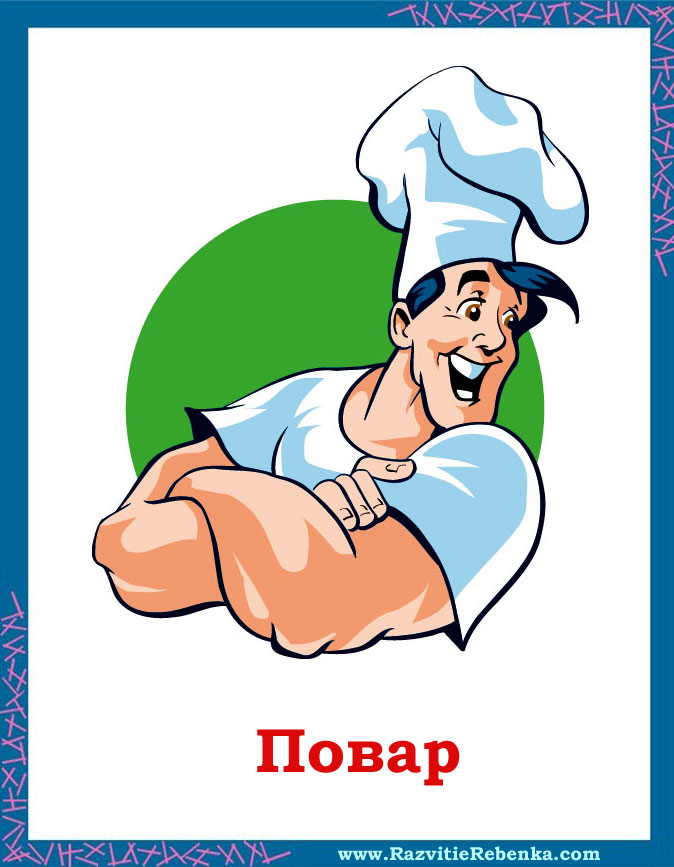 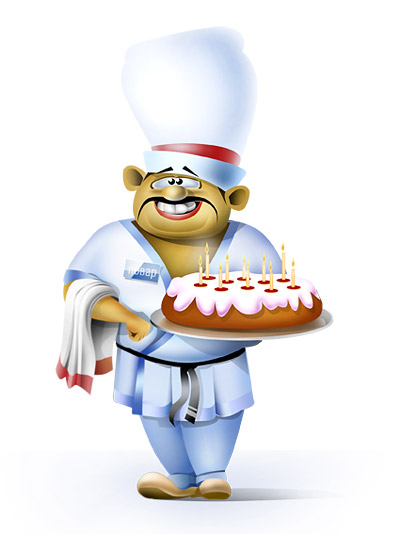 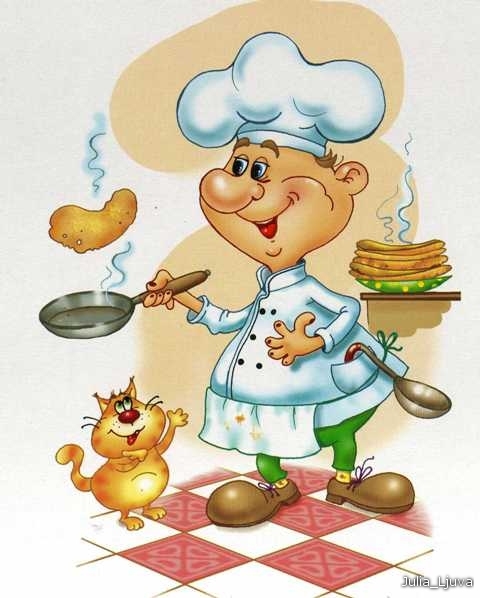 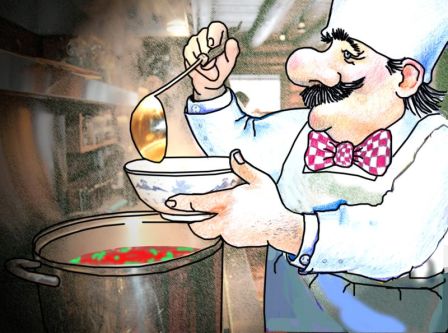          БУДУ ПОВАРОМ!              Повар у плиты творит,                                 Как на крыльях он парит.                                 Все бурлит вокруг него,                                 Кухня – кузница его.                                 